A Thyme to Cook 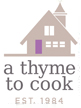 Subject: Employee Information Changes	It is necessary to update your personal records with Human Resources to properly be communicated with and for financial records. Please fill out this form with any changes necessary and submit to the office. Name: 			_____________________________________Primary Phone: 		_____________________________________Mailing Address:		_____________________________________				_____________________________________Email Address:		_____________________________________Employer:			_____________________________________(Other than ATTC)	Business City & Phone	_____________________________________Emergency Contact:	_____________________________________Contact Phone:		_____________________________________